4.A RAZREDNAVODILO ZA DELO DOMA od ponedeljka, 16. 3. do petka, 20. 3. 2020Spoštovani starši!Glede na trenutne razmere v državi bo pouk do preklica potekal na daljavo.Učencem posredujte naslednja navodila za delo. Učenci naj samostojno in po potrebi z vašo pomočjo pridobivajo novo znanje ter rešujejo naloge po danih navodilih. Če boste potrebovali kakršenkoli nasvet, razlago ali kakšno drugo pomoč, nama lahko pišete na elektronski naslov. V najkrajšem možnem času vam  bova govorili. renate.basek@gmail.com irma.javornik@guest.arnes.si NITNEVARNE SNOVI OZNAČUJEMO S POSEBNIMI ZNAKIZnaki za nevarne snovi so po vsem svetu enaki.SNOVI TUDI SHRANJUJEMO LASTNOSTI SNOVI SE LAHKO SPREMENIJO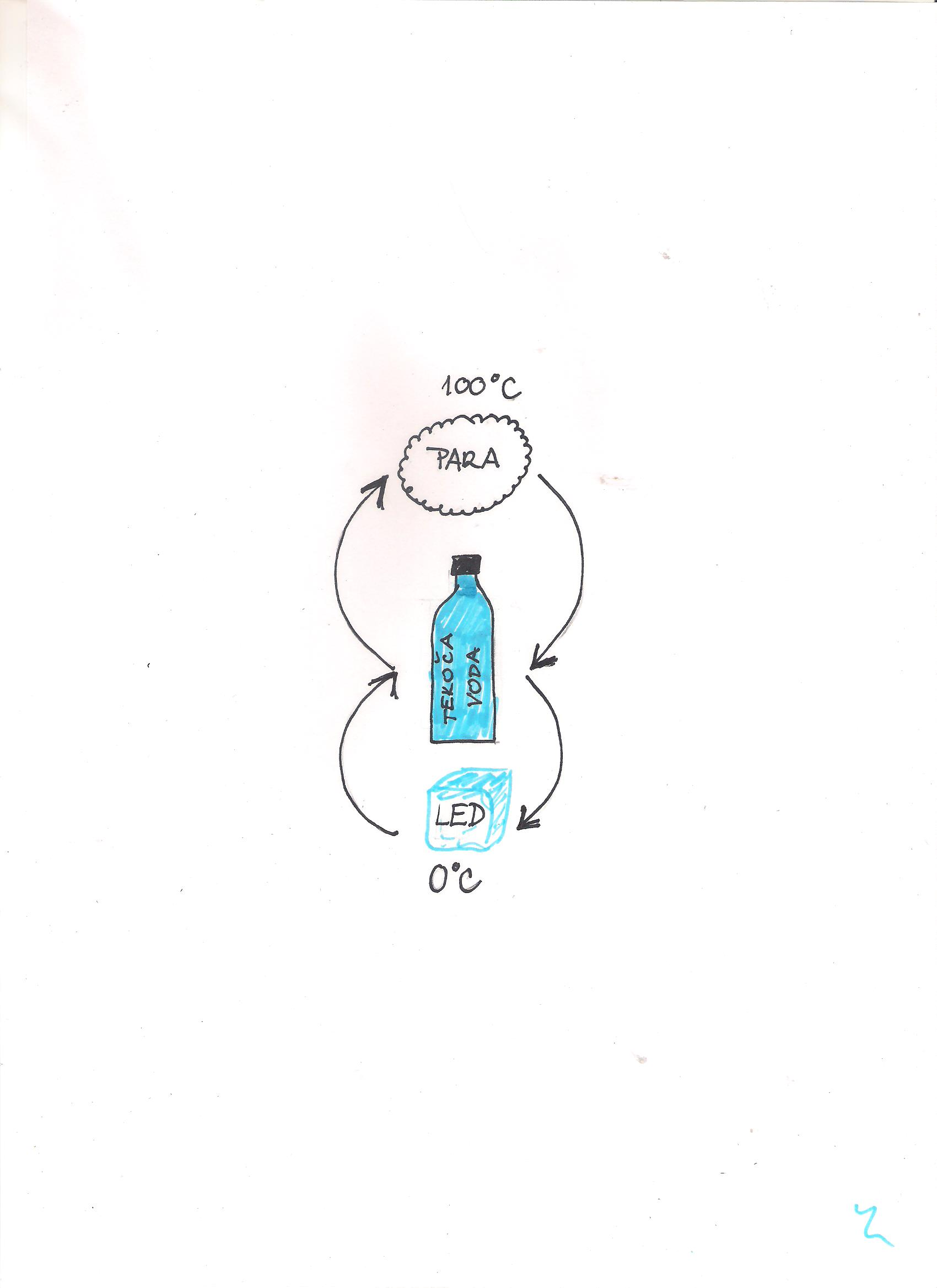 DRUŽBA-ZAPIS SNOVI V ZVEZEKDOMAČA POKRAJINADomači kraj je kraj, kjer živiš.Domača pokrajina je VEČJI del območja v okolici tvojega doma. Tam so tudi naselja, kamor hodiš v šolo, na treninge, starši se vozijo v službo. Naša domača pokrajina je Koroška.Pokrajine v Sloveniji so zelo raznolike, ker je tudi površje zelo razgibano. Pokrajine se med razlikujejo po naravnih in družbenih  pojavih.PREDMETVSEBINASnov v gradivihSLOVENŠČINAOPIS POKLICAS pomočjo opisa poklica za pilota (U- str. 82) v zvezku izpolnim miselni vzorec po zgledu (U- str. 85).Natančno preberem opis poklica vzgojiteljice (U – str- 86) in po zgledu (U- str. 87) v zvezku oblikujem tabelo in jo izpolnim (za poklic vzgojiteljice).Izberem si poklic, ki mi je všeč (ne pilot ali vzgojiteljica) in v zvezek izdelam miselni vzorec ali tabelo za izbran poklic.Napišem pisni opis poklica, ki sem si ga izbral in pripravil (točka 3).U – STR. 82 - 93MATEMATIKAUTRJEVANJEPISNO MNOŽENJEV šoli smo razložili sistem pisnega množenja, podpisovanja, zapisovanja, v DZ pa je v zvezi s tem še precej primerov.Dva UL, ki si jih dobil v četrtek (deli celote)DZ, str. 39 - 46NARAVOSLOVJENevarne snovi označujemo s posebnimi znakiSnovi tudi shranjujemoLastnosti snovi se lahko spreminjajoPreberem vsa tri poglavja v učbeniku. V zvezek nalepim učni list, ki je priložen – to je povzetek, ki bi ga drugače skupaj zapisali v šoli. U – sr. 82 - 87GLASBAUtrjujem fonomimiko in zapis not v notno črtovje s solmizacijskimi zlogi (zapisano imam v zvezku). U – str. 59DRUŽBA-Domača pokrajina-zapis že obravnavane snovi v zvezek (snov prepiši, ne kopirat in lepit).-NARAVNI POJAVI V učbeniku na str. 53 preletiš snov, natančno si  oglej ilustracijo in preberi v vsakem okvirčku, kaj piše. Nato pisno odgovori na prvi dve vprašanji v rubriki PONOVI (zelen okvirček).Glej ULU, STR.53 TJASnov najdeš na spletni strani OŠ Šmartno v zavihku za 4. razred, učiteljica Nadja Bartol.LUMV zvezek za SLJ (čez pol strani ali čez celo stran) narišem POKLIC, ki mi je všeč in sem ga prej opisal.ŠPOSnov najdeš na spletni strani OŠ Šmartno v zavihku za 4. razred, učitelj Tomaž Smonkar.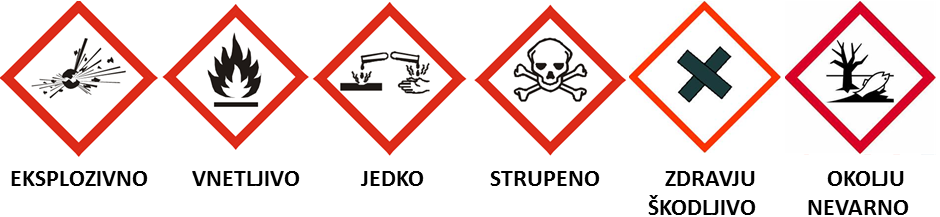 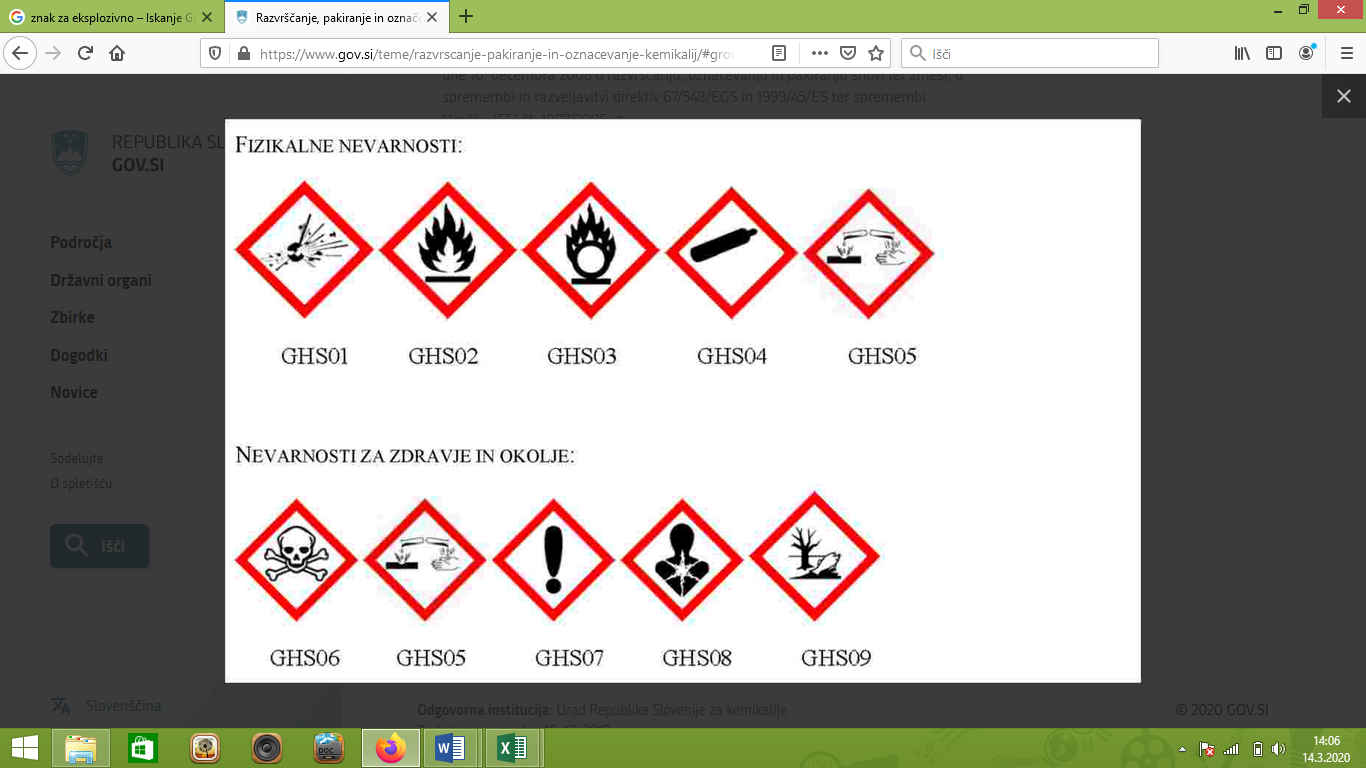 ZDRAVJU ŠKODLJIVOVrsta snoviVrsta embalažeTRDNE SNOVIPlastične posode, škatle, vreče, papir, stiropor …Lahko jih tudi zlagamo.TEKOČINESteklenice, plastenke, sodi.Prevažamo jih s tankerji, cisternami, pretakamo po ceveh.PLINIJeklenke.Vodimo jih po plinovodih.